Date Received:___________Date Approved:___________Deposit & Hold Agreement Received:___________Waiting List for:________________New England Cockers Puppy ApplicationName		_____________________________________________________________________________________Address		_____________________________________________________________________________________  Phone(s)	Home _____________________________________  Cell ______________________________________ Email		_____________________________________________________________________________________I am looking for a:     Male   or   Female              Variety: Black / Parti / ASCOB       Preference of color?  _______________Do you live in the 	City?    	 Suburbs?   Country?  Do you have a fenced in yard?   ____________	If not, how will puppy/dog be exercised?  ___________________________________________________________________________________________________________________________How long will puppy be left alone at any given time and why?  ____________________________________________________________________________________________________________________________________________________________________________________________________                                                       Do you have any other pets?  ___________	If yes … what kind?   _________________________________________________________________________________________________Is this your first cocker spaniel?_________________________________________________________________________Do your pets travel with you? _________________________________________________________________________Are you aware that Cocker Spaniels require regular grooming (at least every 4-8 weeks) plus daily brushing?  Yes / NoName and phone # of Groomer: __________________________________________________________________________________________________________________________________________________________________________Primary purpose:       Pet?      Show?     Breeding?   Veterinarian reference:    Please provide name, phone and address:  ____________________________________________________________________________________________________________________________________________________________________________________________________Two Personal references (please provide name and phone #’s):  ______________________________________________________________________________________________________________________________________________________________________________________________________________________________________________________________________________________________________Do you belong to any cocker clubs? ____________________________________________________________________Note:  We will not contact references until after successful interviews, which may include a home visit.New England Cockers ~ Champion American Cocker SpanielsBethany, CT   (203)-887-2147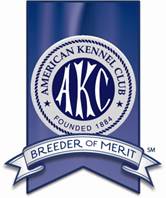 